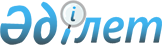 О внесении изменений и дополнений в постановление акимата Актюбинской области от 18 февраля 2021 года № 51 "Об утверждении объемов субсидий по направлениям субсидирования на развитие племенного животноводства, повышение продуктивности и качества продукции животноводства по Актюбинской области на 2021 год"
					
			С истёкшим сроком
			
			
		
					Постановление акимата Актюбинской области от 2 сентября 2021 года № 294. Зарегистрировано в Министерстве юстиции Республики Казахстан 2 сентября 2021 года № 24210. Прекращено действие в связи с истечением срока
      Акимат Актюбинской области ПОСТАНОВЛЯЕТ:
      1. Внести в постановление акимата Актюбинской области от 18 февраля 2021 года № 51 "Об утверждении объемов субсидий по направлениям субсидирования на развитие племенного животноводства, повышение продуктивности и качества продукции животноводства по Актюбинской области на 2021 год" (зарегистрированное в Реестре государственной регистрации нормативных правовых актов за № 8057) следующие изменения и дополнения:
      заголовок указанного постановления изложить в новой редакции:
      "Об утверждении объемов субсидий по направлениям субсидирования на развитие племенного животноводства, повышение продуктивности и качества продукции животноводства, нормативов субсидий, критериев к получателям субсидий и сроков подачи заявки на получение субсидий на удешевление стоимости затрат на корма маточному поголовью сельскохозяйственных животных по Актюбинской области на 2021 год";
      пункт 1 указанного постановления изложить в новой редакции:
      " 1. Утвердить объемы субсидий по направлениям субсидирования на развитие племенного животноводства, повышение продуктивности и качества продукции животноводства по Актюбинской области на 2021 год, согласно приложению 1 к настоящему постановлению." 
      указанное постановление дополнить пунктом 1.1. следующего содержания:
      "1.1. Утвердить нормативы субсидий, критерии к получателям субсидий и сроки подачи заявки на получение субсидий на удешевление стоимости затрат на корма маточному поголовью сельскохозяйственных животных по Актюбинской области на 2021 год согласно приложению 2 к настоящему постановлению.";
      объемы субсидий по направлениям субсидирования на развитие племенного животноводства, повышение продуктивности и качества продукции животноводства по Актюбинской области на 2021 год, утвержденные указанным постановлением, изложить в новой редакции согласно приложению 1 к настоящему постановлению;
      указанное постановление дополнить приложением 2 согласно приложению 2 к настоящему постановлению. 
      2. Государственному учреждению "Управление сельского хозяйства Актюбинской области" в установленном законодательством порядке обеспечить:
      1) государственную регистрацию настоящего постановления в Министерстве юстиции Республики Казахстан;
      2) размещение настоящего постановления на интернет-ресурсе акимата Актюбинской области после его официального опубликования.
      3. Контроль за исполнением настоящего постановления возложить на курирующего заместителя акима Актюбинской области.
      4. Настоящее постановление вводится в действие со дня его первого официального опубликования. Объемы субсидий по направлениям субсидирования на развитие племенного животноводства, повышение продуктивности и качества продукции животноводства по Актюбинской области на 2021 год Нормативы субсидий, критерии к получателям субсидий и сроки подачи заявки на получение субсидий на удешевление стоимости затрат на корма маточному поголовью сельскохозяйственных животных по Актюбинской области на 2021 год
					© 2012. РГП на ПХВ «Институт законодательства и правовой информации Республики Казахстан» Министерства юстиции Республики Казахстан
				
      Аким Актюбинской области 

О. Уразалин

      "СОГЛАСОВАНО" Министерство сельского хозяйства Республики Казахстан
Приложение 1 к постановлению акимата Актюбинской области от 2 сентября 2021 года № 294Приложение к постановлению акимата Актюбинской области от 18 февраля 2021 года № 51
№
Направления субсидирования
Единица измерения
Норматив субсидий на 1 единицу, тенге
Объем субсидий
Сумма субсидий, тысяч тенге
Мясное и мясомолочное скотоводство
Мясное и мясомолочное скотоводство
Мясное и мясомолочное скотоводство
Мясное и мясомолочное скотоводство
Мясное и мясомолочное скотоводство
Мясное и мясомолочное скотоводство
1
Ведение селекционной и племенной работы
Ведение селекционной и племенной работы
Ведение селекционной и племенной работы
Ведение селекционной и племенной работы
Ведение селекционной и племенной работы
1.1
Товарное маточное поголовье крупного рогатого скота
голова/ случной сезон
10 000
84 000
840 000,0
1.2
Племенное маточное поголовье крупного рогатого скота
голова/ случной сезон
15 000
32 000
480 000,0
2
Содержание племенного быка-производителя мясных и мясо-молочных пород, используемых для воспроизводства стада
голова/ случной сезон
100 000
3 370
337 000,0
3
Приобретение отечественного племенного быка-производителя мясных и мясо-молочных пород
приобретенная голова
150 000
2 820
423 000,0
4
Приобретение племенного маточного поголовья крупного рогатого скота
Приобретение племенного маточного поголовья крупного рогатого скота
Приобретение племенного маточного поголовья крупного рогатого скота
Приобретение племенного маточного поголовья крупного рогатого скота
Приобретение племенного маточного поголовья крупного рогатого скота
4.1
Отечественный
приобретенная голова
150 000
4 500
675 000,0
4.2
Импортированный из стран
Содружества независимых государств, Украины
приобретенная голова
225 000
4 550
1 023 750,0
5
Приобретение импортированного маточного поголовья крупного рогатого скота, соотвествующее породному происхождению
приобретенная голова
150 000
293
43 950,0
6
Удешевление стоимости бычков, реализованных или перемещҰнных на откорм в откормочные площадки вместимостью не менее 1000 голов единовременно или на мясоперерабатывающие предприятия с убойной мощностью 50 голов в сутки
килограмм живого веса
200
2863643,25
572 728,650
Всего сумма
Всего сумма
Всего сумма
Всего сумма
Всего сумма
4 395 428,650
Молочное и молочно-мясное скотоводство
Молочное и молочно-мясное скотоводство
Молочное и молочно-мясное скотоводство
Молочное и молочно-мясное скотоводство
Молочное и молочно-мясное скотоводство
Молочное и молочно-мясное скотоводство
1
Приобретение семени племенного быка молочных и молочно-мясных пород
Приобретение семени племенного быка молочных и молочно-мясных пород
Приобретение семени племенного быка молочных и молочно-мясных пород
Приобретение семени племенного быка молочных и молочно-мясных пород
Приобретение семени племенного быка молочных и молочно-мясных пород
1.1
Однополое
приобретенная доза
10 000
3 610
36 100,0
1.2
Двуполое
приобретенная доза
5 000
400
2 000,0
2
Приобретение племенного маточного поголовья крупного рогатого скота
Приобретение племенного маточного поголовья крупного рогатого скота
Приобретение племенного маточного поголовья крупного рогатого скота
Приобретение племенного маточного поголовья крупного рогатого скота
Приобретение племенного маточного поголовья крупного рогатого скота
2.1
Отечественный
приобретенная голова
200 000
1 100
220 000,0
3
Удещевление стоимости производства молока
Удещевление стоимости производства молока
Удещевление стоимости производства молока
Удещевление стоимости производства молока
Удещевление стоимости производства молока
3.1
Хозяйства с фуражным поголовьем коров от 600 голов
реализованный или переработанный килограмм
45
11 305 550
508 749,750
3.2
Хозяйства с фуражным поголовьем коров от 50 голов
реализованный или переработанный килограмм
20
350 000
7 000,0
3.3
Сельскохозяйственный кооператив
реализованный или переработанный килограмм
20
200 000
4 000,0
4
Субсидирование услуги по искусственому осеменению маточного поголовья крупного рогатого скота молочного и молочно-мясного направления в крестьянских (фермерских) хозяйствах и сельскохозяйственных кооперативах
осемененная голова в текущем году
5 000
2 000
10 000,0
Всего сумма
Всего сумма
Всего сумма
Всего сумма
Всего сумма
787 849,750
Яичное птицеводство
Яичное птицеводство
Яичное птицеводство
Яичное птицеводство
Яичное птицеводство
Яичное птицеводство
1.
Приобретение суточного молодняка финальной формы яичного направления, полученного от племенной птицы
приобретенная голова
60
313 010
18 780,6
2
Удешевление стоимости производства пищевого яйца (действует до 1 января 2022 года)
Удешевление стоимости производства пищевого яйца (действует до 1 января 2022 года)
Удешевление стоимости производства пищевого яйца (действует до 1 января 2022 года)
Удешевление стоимости производства пищевого яйца (действует до 1 января 2022 года)
Удешевление стоимости производства пищевого яйца (действует до 1 января 2022 года)
2.1
Фактическое производства от 150 миллионов штук
реализованная штук
1,3
140 000 000
182 000,0
Всего сумма
Всего сумма
Всего сумма
Всего сумма
Всего сумма
200 780,6
Овцеводство
Овцеводство
Овцеводство
Овцеводство
Овцеводство
Овцеводство
1.
Ведение селекционной и племенной работы
Ведение селекционной и племенной работы
Ведение селекционной и племенной работы
Ведение селекционной и племенной работы
Ведение селекционной и племенной работы
1.1
Племенное маточное поголовье овец
голова/случной сезон
4 000
35 500
142 000,0
1.2
Товарное маточное поголовье овец
голова/случной сезон
2 500
120 000
300 000,0
2
Приобретение отечественных племенных овец
приобретенная голова
15 000
7 000
105 000,0
3
Удешевление стоимости баранчиков, реализованных на откорм в откормочные площадки вместимостью не менее 5000 голов единовременно или на мясоперерабатывающие предприятия с убойной мощностью 300 голов в сутки
реализованная голова
3 000
1 000
3 000,0
4
Субсидирование услуги по искусственному осеменению маточного поголовья овец в хозяйствах и сельскохозяйственных кооперативах
осемененная голова/случной сезон
1 500
2 000
3 000,0
Всего сумма
Всего сумма
Всего сумма
Всего сумма
Всего сумма
553 000,0
Коневодства
Коневодства
Коневодства
Коневодства
Коневодства
Коневодства
1
Приобретение племенных жеребцов-производителей продуктивного направления
приобретенная голова
100 000
150
15 000,0
Всего сумма
Всего сумма
Всего сумма
Всего сумма
Всего сумма
15 000,0
За счет бюджетных средств из местного бюджета
За счет бюджетных средств из местного бюджета
За счет бюджетных средств из местного бюджета
За счет бюджетных средств из местного бюджета
За счет бюджетных средств из местного бюджета
За счет бюджетных средств из местного бюджета
1
Ведение селекционной и племенной работы с маточным поголовьем маралов
голова/случной сезон
10 000
100
1 000,0
2
Ведение селекционной и племенной работы с пчелосемьями
пчелина семья/сезон
5 000
800
4 000,0
3
Удешевление стоимости затрат на корма сельскохозяйственным животным
Удешевление стоимости затрат на корма сельскохозяйственным животным
Удешевление стоимости затрат на корма сельскохозяйственным животным
Удешевление стоимости затрат на корма сельскохозяйственным животным
Удешевление стоимости затрат на корма сельскохозяйственным животным
3
Маточное поголовье крупного рогатого скота молочного и молочно-мясного направления
голова
120 000
2 500
300 000,0
3
Маточное поголовье крупного рогатого скота
голова
30 000
165 900
4 977 000,0
3
Маточное поголовье мелкого рогатого скота
голова
5 000
270 534
1 352 670,0
3
Маточное поголовье маралов
голова
10 000
100
1 000,0
3
Маточное поголовье лошадей
голова
20 000
55 000
1 100 000,0
3
Маточное поголовье верблюдов
голова
20 000
1 950
39 000,0
4
Удешевление стоимости производства и переработки кобыльего молока
литр
60
750 000
45 000,0
5
Удешевление стоимости производства и переработки верблюжьего молока
литр
55
9 000
495,0
Всего сумма
Всего сумма
Всего сумма
Всего сумма
Всего сумма
 7 820 165,0
Итого
Итого
Итого
Итого
Итого
13 772 224,0Приложение 2 к постановлению акимата Актюбинской области от 2 сентября 2021 года № 294Приложение 2 к постановлению акимата Актюбинской области от 18 февраля 2021 года № 51
№
Направление субсидирования
Единица измерения
Норматив субсидий на 1 голову, тенге
Критерии
Срок подачи заявки
1
Маточное поголовье крупного рогатого скота молочного и молочно-мясного направления
голова
120 000
наличие собственного маточного поголовья (коров и телок старше 18 месяцев) на момент подачи заявки не менее 600 голов
С 1 сентября по 20 декабря текущего года
2
Маточное поголовье крупного рогатого скота
голова
30 000
1) наличие собственного маточного поголовья коров и телок старше 18 месяцев на момент подачи заявки не менее 50 голов;
2) наличие пастбищ
С 1 сентября по 20 декабря текущего года
3
Маточное поголовье мелкого рогатого скота
голова
5 000
1) наличие собственного маточного поголовья на момент подачи заявки (маток старше 12 месяцев) не менее 300 голов овец и 50 голов маточного поголовья коз;
2) наличие пастбищ
С 1 сентября по 20 декабря текущего года
4
Маточное поголовье маралов
голова
10 000
наличие собственного маточного поголовья на момент подачи заявки (маток старше 24 месяцев) не менее 75 голов;
2) наличие пастбищ
С 1 сентября по 20 декабря текущего года
5
Маточное поголовье лошадей
голова
20 000
1) наличие собственного маточного поголовья на момент подачи заявки (возраст маточного поголовья от 36 месяцев) не менее 50 голов;
2) наличие пастбищ
С 1 сентября по 20 декабря текущего года
6
Маточное поголовье верблюдов
голова
20 000
1) наличие собственного маточного поголовья на момент подачи заявки (возраст маточного поголовья от 36 месяцев) не менее 50 голов;
2) наличие пастбищ
С 1 сентября по 20 декабря текущего года